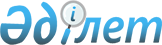 О признании утратившим силу постановления Правительства Республики Казахстан от 27 января 1999 года № 62Постановление Правительства Республики Казахстан от 27 июля 1999 года № 1070

      Ввиду сложившихся объективных обстоятельств при проведении конкурсного производства на акционерном обществе "Иртышский химико-металлургический завод" Правительство Республики Казахстан постановляет: 

      1. Признать утратившим силу постановление Правительства Республики Казахстан от 27 января 1999 года № 62  P990062_  "Об акционерном обществе"Иртышский химико-металлургический завод".     2. Настоящее постановление вступает в силу со дня подписания.     Премьер-Министр   Республики Казахстан         (Специалисты: Кушенова Д.                   Чунтонов В.)
					© 2012. РГП на ПХВ «Институт законодательства и правовой информации Республики Казахстан» Министерства юстиции Республики Казахстан
				